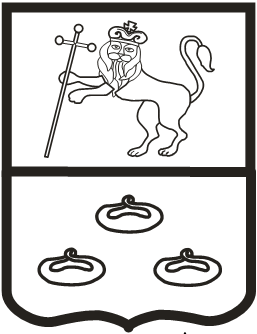 АДМИНИСТРАЦИЯ ОКРУГА МУРОМПОСТАНОВЛЕНИЕ12.04.2018                                                                                                                                                          № 276О внесении изменений в приложение к постановлению администрации округа Муром от 14.09.2017 № 746 «Об утверждении муниципальной программы «Совершенствование управления муниципальной собственностью муниципального образования округ Муром на 2018– 2020 годы»Руководствуясь ст.179 Бюджетного кодекса РФ, Федеральным законом от 06.10.2003 № 131-ФЗ «Об общих принципах организации местного самоуправления в РФ», постановлением администрации округа Муром от 27.08.2015 № 1690 «О Порядке разработки, реализации и оценки эффективности муниципальных программ округа Муром», Уставом округа Муром, п о с т а н о в л я ю:Внести изменения в приложение к постановлению администрации округа Муром от 14.09.2017 № 746 «Об утверждении муниципальной программы «Совершенствование управления муниципальной собственностью муниципального образования округ Муром на 2018 – 2020 годы» согласно приложению.2. Контроль за исполнением настоящего постановления возложить на заместителя Главы администрации округа Муром по экономической политике, начальника Управления экономического развития Е. А. Воронова.3. Настоящее постановление вступает в силу с даты подписания и подлежит официальному опубликованию в средствах массовой информации.ФайлФайл сдан:      Ведущий специалист отдела делопроизводства МКУ    округа Муром «Организационное управление»                                                Ю.К.ЗахароваСоответствие текста файла и оригинала документа подтверждаю   _____________________________ (подпись исполнителя)Название  файла документа: О внесении изменений в постановление администрации по программе КУМИ на 2018-2020 годы (изменение 1):   зав. информационно-компьютерным отделом                              Д. В. Кузьтветствие текайла и  оригинала документа подтверждаю   _______________________(подпись исполнителя)Приложение к постановлению администрации округа Муромот 12.04.2018 № 276Изменения в приложение к постановлению администрации округа Муром от 14.09.2017 № 746 «Об утверждении муниципальной программы «Совершенствование управления муниципальной собственностью муниципального образования округ Муром на 2018 – 2020 годы», (Далее – Изменения)1. В таблице Паспорт муниципальной программы округа Муром «Совершенствование управления муниципальной собственностью муниципального образования округ Муром на 2018 - 2020 годы» строку 11 изложить в следующей редакции:2. Раздел 3 «Обобщенная характеристика основных мероприятий муниципальной программы и подпрограмм муниципальной программы» изложить в новой редакции.3. Раздел 4 «Ресурсное обеспечение муниципальной программы» изложить в следующей редакции:«Раздел 4. Ресурсное обеспечение муниципальной программыМероприятия муниципальной программы реализуются за счет бюджета муниципального образования округа Муром.Общий объем финансирования муниципальной программы на 2018-2020 годы составляет 39 079,4 тыс. руб., в т. ч.2018 год – 13 909,2 тыс. руб.2019 год – 12 585,1 тыс. руб.2020 год – 12 585,1 тыс. руб.По результатам проведения мероприятий муниципальной программы планируется увеличение доходов муниципального образования округ Муром от использования и продажи муниципального имущества, и вовлечения в оборот неиспользуемых объектов недвижимости и земельных участков, находящихся в собственности муниципального образования округ Муром.»Раздел 3. Обобщенная характеристика основных мероприятий муниципальной программы и подпрограмм муниципальной программыПеречень основных мероприятий муниципальной программы «Совершенствование управления муниципальной собственностью муниципального образования округ Муромна 2018 – 2020 годы»Таблица 2И.о. председателя Комитета по управлению муниципальным имуществом администрацииокруга Муром                                                                                                                               А.С. БесчастновГлава округаЕ.Е. РычковГотовил:Начальник учетно-аналитического отдела КУМИ округа Муром                                                                                   Л.И.КиселеваСогласовано:И. о. Председателя КУМИ округа МуромА.С. БесчастновЗаместитель Главы администрации округа Муром по экономической политике, начальник Управления экономического развития                                     Начальник финансового управления администрации округа МуромИ. о. Заведующего отделом экономики администрации округа Муром                              Е.А. ВороновО. А. БалноваН.Э.МалышеваЗавизировано:Начальник  правового управления администрации округа Муром                     Д. А. Карпов                        Разослать: по 1 экз. - в дело, финансовое управление, КУМИ, отдел экономики администрацииОбъем бюджетных ассигнований программы (подпрограммы), в том числе по годам и источникамФинансирование Программы осуществляется из местного бюджета. Общий объем финансирования на 2018-2020 годы составляет 39 079,4 тыс. руб., в т. ч.2018 год – 13 909,2 тыс. руб.2019 год – 12 585,1 тыс. руб.2020 год – 12 585,1 тыс. руб. № п/пНаименование мероприятияОтветственный исполнительСрок исполненияКод бюджетной классификацииКод бюджетной классификацииКод бюджетной классификацииКод бюджетной классификацииИсточник финансированияРасходыРасходыРасходыНаименование целевого индикатора201820192020№ п/пНаименование мероприятияОтветственный исполнительСрок исполненияГРБСР3ПрЦСРВРИсточник финансирования201820192020Наименование целевого индикатора201820192020Цель: Повышение эффективности управления муниципальной собственностьюЦель: Повышение эффективности управления муниципальной собственностьюЦель: Повышение эффективности управления муниципальной собственностьюЦель: Повышение эффективности управления муниципальной собственностьюЦель: Повышение эффективности управления муниципальной собственностьюЦель: Повышение эффективности управления муниципальной собственностьюЦель: Повышение эффективности управления муниципальной собственностьюЦель: Повышение эффективности управления муниципальной собственностьюЦель: Повышение эффективности управления муниципальной собственностьюЦель: Повышение эффективности управления муниципальной собственностьюЦель: Повышение эффективности управления муниципальной собственностьюЦель: Повышение эффективности управления муниципальной собственностьюЦель: Повышение эффективности управления муниципальной собственностьюЦель: Повышение эффективности управления муниципальной собственностьюЦель: Повышение эффективности управления муниципальной собственностьюЦель: Повышение эффективности управления муниципальной собственностьюЗадача: Оптимизация состава и структуры муниципального имуществаЗадача: Оптимизация состава и структуры муниципального имуществаЗадача: Оптимизация состава и структуры муниципального имуществаЗадача: Оптимизация состава и структуры муниципального имуществаЗадача: Оптимизация состава и структуры муниципального имуществаЗадача: Оптимизация состава и структуры муниципального имуществаЗадача: Оптимизация состава и структуры муниципального имуществаЗадача: Оптимизация состава и структуры муниципального имуществаЗадача: Оптимизация состава и структуры муниципального имуществаЗадача: Оптимизация состава и структуры муниципального имуществаЗадача: Оптимизация состава и структуры муниципального имуществаЗадача: Оптимизация состава и структуры муниципального имуществаЗадача: Оптимизация состава и структуры муниципального имуществаЗадача: Оптимизация состава и структуры муниципального имуществаЗадача: Оптимизация состава и структуры муниципального имуществаЗадача: Оптимизация состава и структуры муниципального имущества1.Основное мероприятие «Оценка недвижимости, признание прав и регулирование отношений по государственной и муниципальной собственности»КУМИ округа Муром2018-2020 гг.76601 130800100000000Бюджет округа Муром646,0652,0652,0Проведение работ по оценке недвижимости, признанию прав и регулированию отношений по государственной и муниципальной собственности.1.1.проведение работ по инвентариза-ции объектов недвижимости казны округа МуромКУМИ округа Муром2018-2020 гг.76601 130800110070244Бюджет округа Муром200,0200,0200,0Количество объектов не-движимости казны округа Муром, по которым проведена техническая инвентаризация.1010101.2.выполнение межевых работКУМИ округа Муром2018-2020 гг.76601 130800110080244Бюджет округа Муром164,0170,0170,0Количество сформированных земельных участков.3030301.3.оценка рыночной стоимости арендной платы и муниципального имуществаКУМИ округа Муром2018-2020 гг.76601 130800110090244Бюджет округа Муром282,0282,0282,0Количество проведенных оценок рыночной стоимости арендной платы и объектов муниципального недвижимого имущества.706050Задача: Создание условий для повышения эффективности управления муниципальным имуществомЗадача: Создание условий для повышения эффективности управления муниципальным имуществомЗадача: Создание условий для повышения эффективности управления муниципальным имуществомЗадача: Создание условий для повышения эффективности управления муниципальным имуществомЗадача: Создание условий для повышения эффективности управления муниципальным имуществомЗадача: Создание условий для повышения эффективности управления муниципальным имуществомЗадача: Создание условий для повышения эффективности управления муниципальным имуществомЗадача: Создание условий для повышения эффективности управления муниципальным имуществомЗадача: Создание условий для повышения эффективности управления муниципальным имуществомЗадача: Создание условий для повышения эффективности управления муниципальным имуществомЗадача: Создание условий для повышения эффективности управления муниципальным имуществомЗадача: Создание условий для повышения эффективности управления муниципальным имуществомЗадача: Создание условий для повышения эффективности управления муниципальным имуществомЗадача: Создание условий для повышения эффективности управления муниципальным имуществомЗадача: Создание условий для повышения эффективности управления муниципальным имуществомЗадача: Создание условий для повышения эффективности управления муниципальным имуществом2.Основное мероприятие «Содержание объектов муниципальной собственности»КУМИ округа Муром2018-2020 гг.76601130800200000000Бюджет округа Муром1354,0795,8795,8Количество нежилых помещений казны в жилых домах.3636362.1.уплата налогов и сборов за объекты муниципальной собственностиКУМИ округа Муром2018-2020 гг.76601 130800210050852Бюджет округа Муром32,032,032,0Уплата налогов и сборов за объекты муниципальной собственности.2.2.содержание и текущий ремонт общего имущества многоквартирных домов, в которых находятся нежилые поме-щения, отнесенные к казне округа Муром, а также расходы на коммунальные услуги неиспользуемых нежилых помещений (зданий), отнесенных к казне округа МуромКУМИ округа Муром2018-2020 гг.76601 130800210100244Бюджет округа Муром1322,0763,8763,8Количество нежилых помещений казны в жилых домах.3636362.3.ведение реестра муниципального имуществаКУМИ округа Муром2018-2020 гг.Бюджет округа МуромКоличество объектов в реестре муниципальной собственности округа Муром (казна).1400140014002.4.регистрация права собственности на объекты недвижимости за муниципальным образованием округ МуромКУМИ округа Муром2018-2020 гг.Бюджет округа МуромКоличество объектов не-движимости, прошедших государственную регистрацию права собственности округа Муром.101010Цель: Создание условий для получения максимальных доходов бюджетаЦель: Создание условий для получения максимальных доходов бюджетаЦель: Создание условий для получения максимальных доходов бюджетаЦель: Создание условий для получения максимальных доходов бюджетаЦель: Создание условий для получения максимальных доходов бюджетаЦель: Создание условий для получения максимальных доходов бюджетаЦель: Создание условий для получения максимальных доходов бюджетаЦель: Создание условий для получения максимальных доходов бюджетаЦель: Создание условий для получения максимальных доходов бюджетаЦель: Создание условий для получения максимальных доходов бюджетаЦель: Создание условий для получения максимальных доходов бюджетаЦель: Создание условий для получения максимальных доходов бюджетаЦель: Создание условий для получения максимальных доходов бюджетаЦель: Создание условий для получения максимальных доходов бюджетаЦель: Создание условий для получения максимальных доходов бюджетаЦель: Создание условий для получения максимальных доходов бюджетаЗадача: Создание необходимых условий для эффективной реализации ПрограммыЗадача: Создание необходимых условий для эффективной реализации ПрограммыЗадача: Создание необходимых условий для эффективной реализации ПрограммыЗадача: Создание необходимых условий для эффективной реализации ПрограммыЗадача: Создание необходимых условий для эффективной реализации ПрограммыЗадача: Создание необходимых условий для эффективной реализации ПрограммыЗадача: Создание необходимых условий для эффективной реализации ПрограммыЗадача: Создание необходимых условий для эффективной реализации ПрограммыЗадача: Создание необходимых условий для эффективной реализации ПрограммыЗадача: Создание необходимых условий для эффективной реализации ПрограммыЗадача: Создание необходимых условий для эффективной реализации ПрограммыЗадача: Создание необходимых условий для эффективной реализации ПрограммыЗадача: Создание необходимых условий для эффективной реализации ПрограммыЗадача: Создание необходимых условий для эффективной реализации ПрограммыЗадача: Создание необходимых условий для эффективной реализации ПрограммыЗадача: Создание необходимых условий для эффективной реализации Программы3.Основное мероприятие «Создание условий для реализации муниципальной программы»КУМИ округа Муром2018-2020 гг.76601130800300000000Бюджет округа Муром11909,211137,311137,3Выполнение КУМИ округа Муром своих функций и полномочий3.1.обеспечение полномочий Комитета по управлению муниципальным имуществом администрации округа МуромКУМИ округа Муром2018-2020 гг.76601 130800300100000Бюджет округа Муром11199,111137,311137,3Выполнение КУМИ округа Муром своих функций и полномочий3.2.Исполнение судебных актовКУМИ округа Муром2018-2020 гг.76601 130800310040000Бюджет округа Муром710,1Выполнение КУМИ округа Муром своих функций и полномочий3.2.1Исполнение судебных актовРоссийской Федерации и мировых соглашений по возмещению причиненного вредаКУМИ округа Муром2018-2020 гг.76601 130800310040831Бюджет округа Муром710,1Выполнение КУМИ округа Муром своих функций и полномочий3.3.Проведение аукционов по продаже права аренды или права собственности на муниципальное имуществоКУМИ округа Муром2018-2020 гг.Бюджет округа МуромКоличество объектов, выставляемых на аукцион по объектам имущества.Количество объектов, выставляемых на аукцион по земельным участкам.703060305030Итого по программе:КУМИ округа Муром76601130800000000Бюджет округа Муром13909,212585,112585,1